Информация о проведении работы, а рамках                                                                                   профилактического проекта  «День мужского здоровья»ГУЗ «Задонская МРБ».          На основании приказа №182 от 09.08.2017 г. по  ГУЗ «Задонская МРБ»был организован  «День мужского здоровья».10.08.2017 №88 (12561) в газете «Задонская правда» опубликовано объявление о проведение «Дня мужского здоровья».Акция проводилась с 8:00 до 14:00 в поликлинике ГУЗ "Задонская МРБ".В рамках акции провели  исследование  : 1.УЗИ диагностика предстательной железы и мочевого пузыря. 2.Лабораторные обследования , онко-диагностика исследование взятой венозной крови ПСА 3.На прием к  врачу хирургу Огурцовой С.И. обратилось 23 человека.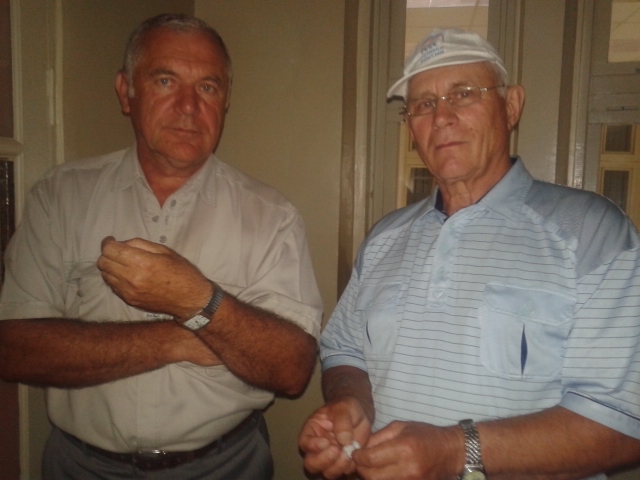 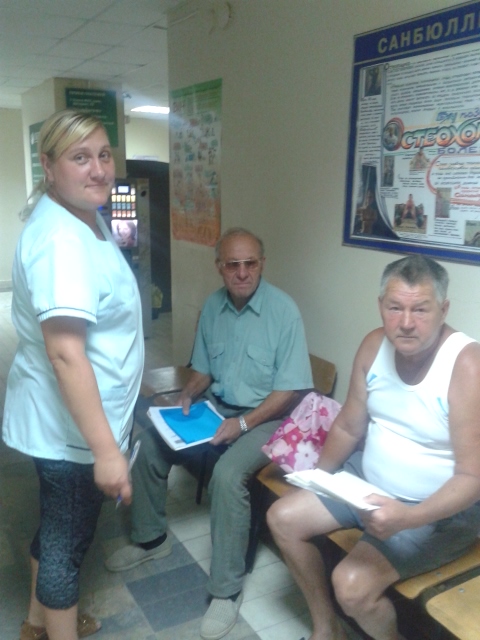 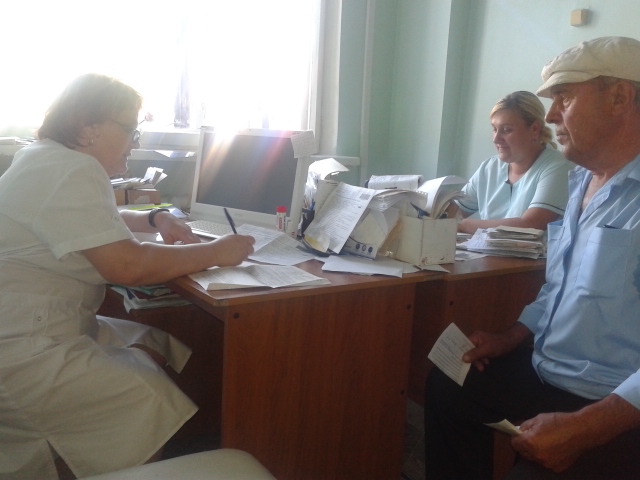 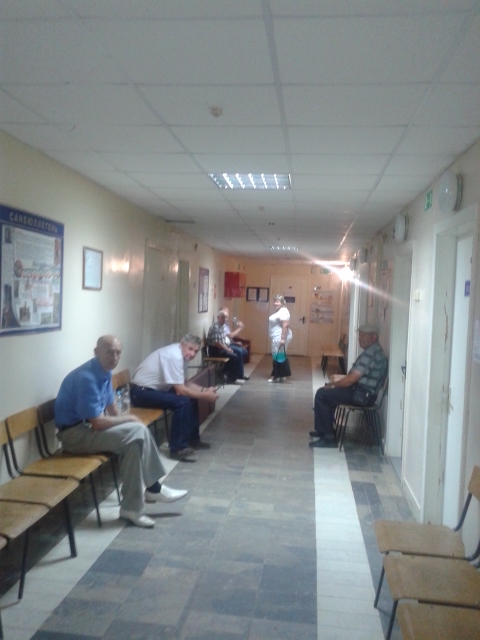 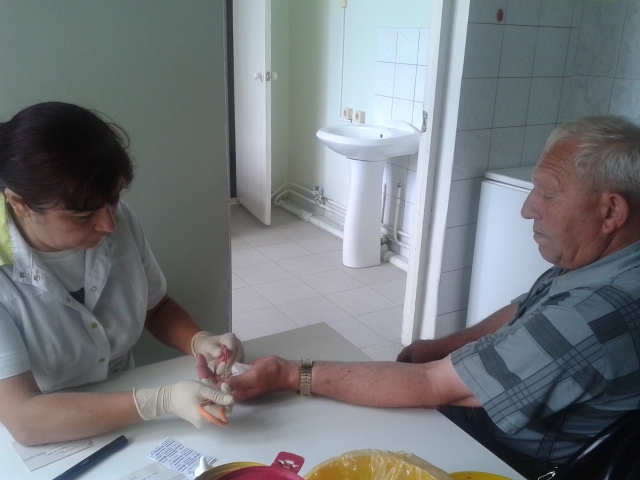 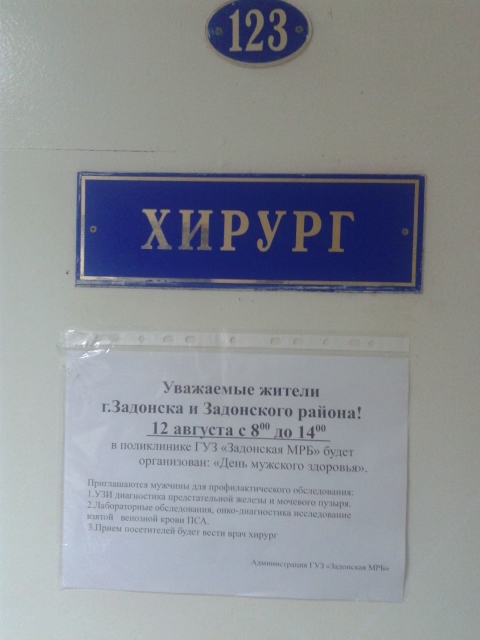 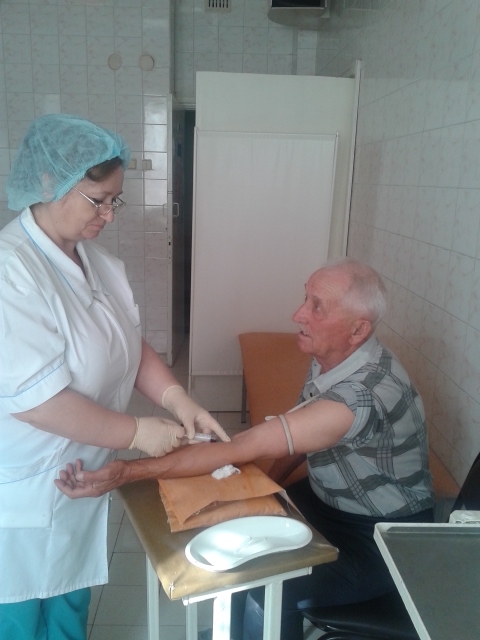 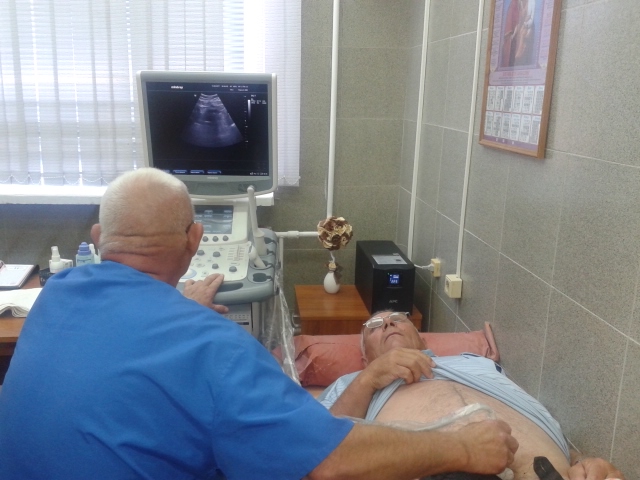 